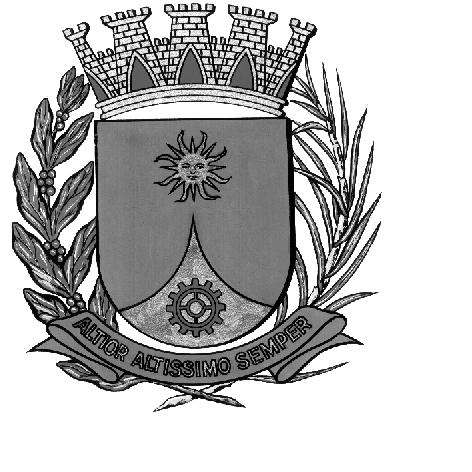 CÂMARA MUNICIPAL DE ARARAQUARAAUTÓGRAFO NÚMERO 123/17PROJETO DE LEI NÚMERO 147/17Dispõe sobre a abertura de Crédito Adicional Suplementar, e dá outras providências.		Art. 1º Fica o Poder Executivo autorizado a abrir um Crédito Adicional Suplementar, até o limite de R$ 120.000,00 (Cento e vinte mil reais), para transferência ao Hospital Psiquiátrico Cairbar Schutel, conforme demonstrativo abaixo:		Art. 2º O crédito autorizado no artigo anterior será coberto com recursos de excesso de arrecadação, apurado no presente exercício, oriundos de recursos vinculados a saúde, transferidos do Estado ao Fundo Municipal de Saúde, através da resolução SS -79 de 13/09/2016.		Art. 3º Fica incluso o presente crédito adicional suplementar na Lei nº 8.075, de 22 de novembro de 2013 (Plano Plurianual - PPA), Lei nº 8.753, de 19 de julho de 2016 (Lei de Diretrizes Orçamentárias - LDO) e na Lei nº 8.864, de 16 de novembro de 2016 (Lei Orçamentária Anual - LOA).		Art. 4º Esta Lei entrará em vigor na data de sua publicação.		Art. 5º Ficam revogadas as disposições em contrário.		CÂMARA MUNICIPAL DE ARARAQUARA, aos 30 (trinta) dias do mês de maio do ano de 2017 (dois mil e dezessete).JÉFERSON YASHUDA FARMACÊUTICOPresidente02PODER EXECUTIVOPODER EXECUTIVOPODER EXECUTIVOPODER EXECUTIVO02.08SECRETARIA MUNICIPAL DE SAÚDESECRETARIA MUNICIPAL DE SAÚDESECRETARIA MUNICIPAL DE SAÚDESECRETARIA MUNICIPAL DE SAÚDE02.08.01FUNDO MUNICIPAL DE SAÚDEFUNDO MUNICIPAL DE SAÚDEFUNDO MUNICIPAL DE SAÚDEFUNDO MUNICIPAL DE SAÚDEFUNCIONAL PROGRAMÁTICAFUNCIONAL PROGRAMÁTICAFUNCIONAL PROGRAMÁTICAFUNCIONAL PROGRAMÁTICAFUNCIONAL PROGRAMÁTICA1010Saúde10.30210.302Assistência Hospitalar e Ambulatorial10.302.003810.302.0038Assistência Hospitalar e Ambulatorial de média e alta complexidade.10.302.0038.210.302.0038.2Atividade10.302.0038.2.05510.302.0038.2.055Assistência Hospitalar e Ambulatorial de média e alta complexidade.R$120.000,00CATEGORIA ECONÔMICACATEGORIA ECONÔMICACATEGORIA ECONÔMICACATEGORIA ECONÔMICACATEGORIA ECONÔMICA3.3.50.39Outros Serviços de Terceiros - Pessoa JurídicaOutros Serviços de Terceiros - Pessoa Jurídica120.000,00FONTE DE RECURSOFONTE DE RECURSO02 – Transferências de convênios Estaduais - Vinculados02 – Transferências de convênios Estaduais - Vinculados02 – Transferências de convênios Estaduais - Vinculados